Proteins Notes outline 10.27Do Now:  On ScreenI.  Protein Basics	A.  Why proteins are important	Structural Protein:	Enzyme:B.  Protein monomers = 	C.  How many different monomers?	D.  monomer structure	E.  How are monomers joined together / broken apart?	F.  Polypeptide = 	G.  Protein =II.  Enzymes	A.  Example enzyme	B.  enzyme names :	C.  Pectinase does what?	D.  What do enzymes do?	E.  substrate = 	F.  Catalase reaction:  III.  Protein Structure (4 levels) 	A.  Primary =	B.  Secondary = 		1. 		2.	C.  Tertiary = 	D.  Quaternary = 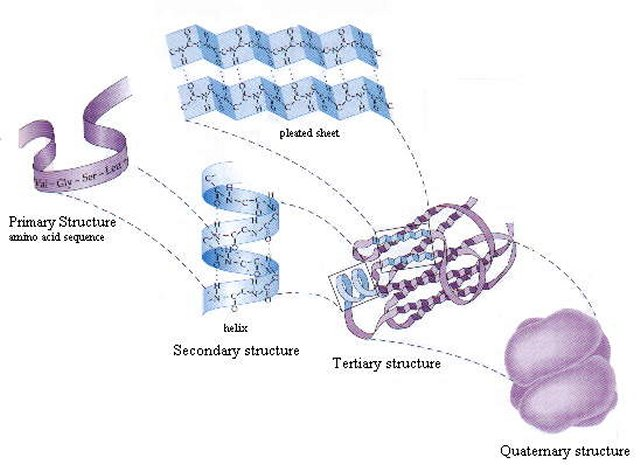 